2019-2020 Varsity SoccerSchedule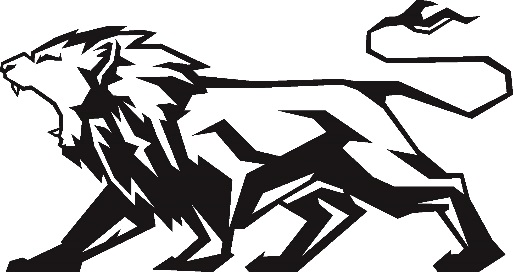 Date/Day		Opponent			Time			H/A11/19 Tues 		Academy at the Lakes 	3:30 			H 11/21 Thurs 		Indian Rocks Christian 	7:00			A12/03 Tues 		Pepin Academy 		4:00			A12/05 Thurs 		Northside Christian 		3:30			H12/06 Fri 		Keswick Christian 		TBA			A12/10 Tues 		Hernando Christian 		4:00			A12/16 Mon 		North Tampa Christian 	4:00			A 01/09 Thurs 		Pepin Academy 		3:30			H01/10 Fri 		Seven Rivers Christian 	3:30			H01/14 Tues 		Keswick Christian 		3:30			H01/16 Thurs 		Hernando Christian 		3:30			H01/17 Fri 		Seven Rivers Christian 	6:00			A01/21 Tues 		WCAC Tournament 		TBA			A01/23 Thurs 		WCAC Tournament 		TBA			A01/27 Mon 		Cambridge Christian 		3:30			H 01/30 Thurs 		St. John’s Lutheran 		3:30			H 02/03 Mon 		District Tournament 		TBA 			A02/05 Wed 		District Tournament 		TBA 			A02/07 Fri 		District Tournament 		TBA 			A10/10/2019